Science and Technology Division Meeting Agenda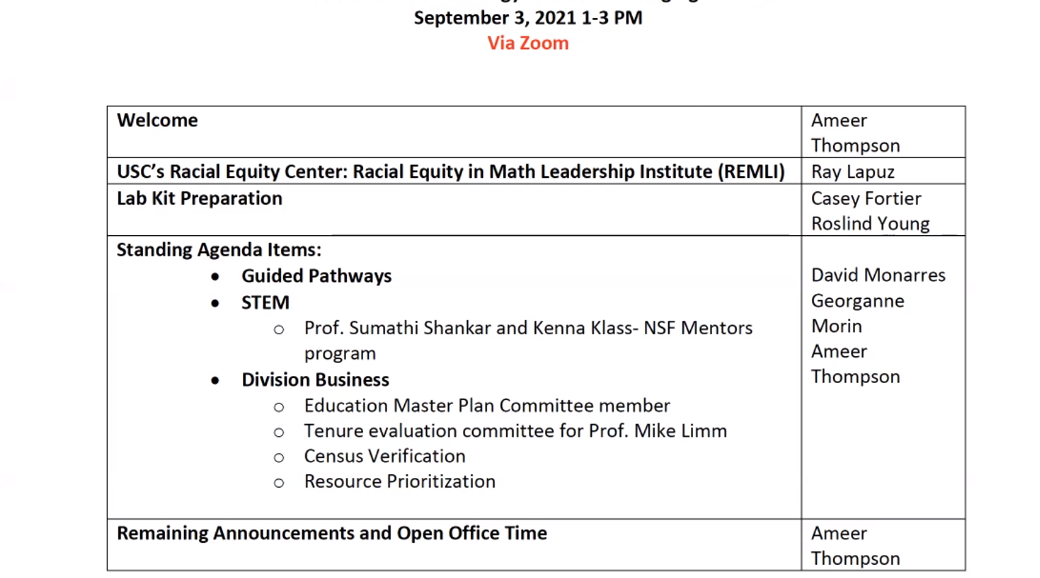 